  Επιλογή ταξιδιωτικού πρακτορείου για ανάθεση μετακίνησης στην ΚΑΣΤΟΡΙΑ Σύμφωνα με το υπ. αρ. 9 πρακτικού Διευθύντριας 24/1/2020, σήμερα  Παρασκευή και ώρα 14.10 μμ στο 5ο ΓΕΛ ΝΕΑΣ ΣΜΥΡΝΗΣ, συνήλθε η Επιτροπή αξιολόγησης προσφορών και αξιολόγησε τις προσφορές για την υλοποίηση της εκπαιδευτικής μετακίνησης στην ΚΑΣΤΟΡΙΑ στις 26 έως 29 Μαρτίου 2020. Τα ταξιδιωτικά πρακτορεία που κατέθεσαν έντυπη προσφορά(ημιδιατροφή) σε κλειστό φάκελο ήταν 5 ως εξής: 1) Vlassopoulos Travel, με 2 προσφορές: α) 215 ευρώ ανά μαθητή για το ξενοδοχείο HOTEL AFKOS GRAMMOS 4* β) 185 ευρώ ανά μαθητή για το ξενοδοχείο HOTEL CHLOE LUXURY 3*. 2) Πρακτορείο Ourtravel με τιμή ανά μαθητή 205ευρώ για το ξενοδοχείο HOTEL CHLOE LUXURY 3* 3) Manessis Travel με τιμή 210 ευρώ ανά μαθητή για το ξενοδοχείο HOTEL CHLOE LUXURY 3*4)MD TRAVEL με τιμή 210 ευρώ ανά μαθητή (χωρις προσδιορισμό ξενοδοχείου) και5)ILLUSION HOLIDAYS με τιμή 210 ευρώ ανά μαθητή για το ξενοδοχείο BYZANTIUM HOTEL 3*. Με κριτήριο την οικονομικότερη προσφορά και πληρότητα στις προδιαγραφές της υπ'αριθμ πρωτ. 8/16-1-2020 προκήρυξης  του 5ου Λυκείου Νέας Σμύρνης η οποία αναρτήθηκε στην Ιστοσελίδα της ΔΔΕ Δ' Αθήνας , επιλέχθηκε το πρακτορείο Vlassopoulos Travel, στο οποίο και ανατίθεται το έργο.Δικαίωμα ένστασης μέχρι την   ΤΕΤΑΡΤΗ 29  ΙΑΝΟΥΑΡΙΟΥ 2020 και ώρα  14.00                                                                                 Η  Διευθύντρια                                                                                                                               Ε. Δαμιανοπούλου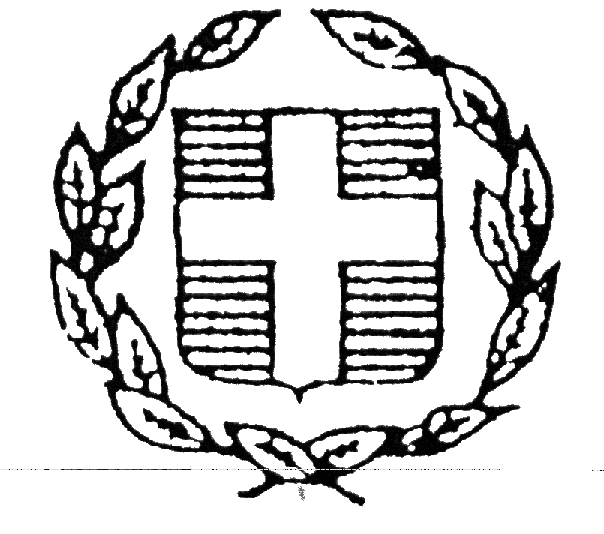                      ΕΛΛΗΝΙΚΗ ΔΗΜΟΚΡΑΤΙΑΥΠΟΥΡΓΕΙΟ  ΠΑΙΔΕΙΑΣ ΕΡΕΥΝΑΣ ΚΑΙ ΘΡΗΣΚΕΥΜΑΤΩΝ                                          --------------------                     ΠΕΡΙΦΕΡΕΙΑΚΗ ΔΙΕΥΘΥΝΣΗ                    Π. & Δ. ΕΚΠΑΙΔΕΥΣΗΣ   ΑΤΤΙΚΗΣ                    ΔΙΕΥΘΥΝΣΗ ΔΕΥΤΕΡΟΒΑΘΜΙΑΣ                        ΕΚΠΑΙΔΕΥΣΗΣ Δ΄ ΑΘΗΝΑΣ                  5Ο ΓΕΝ. ΛΥΚ. ΝΕΑΣ ΣΜΥΡΝΗΣ Ταχ. Διεύθυνση	:   ΑΓΝΩΣΤΩΝ ΜΑΡΤΥΡΩΝ 1-3     Ταχ. Κώδικας    	:   17123 ΝΕΑ ΣΜΥΡΝΗ    Πληροφορίες                 :     Τηλέφωνα	             :    2109355110 Fax                                :    2109355110 Ε-mail                            :    mail@lyk-n-smyrn.att.sch.gr Web                               :     ΝΕΑ ΣΜΥΡΝΗ,  24/1/2020Αρ. Πρωτ. : ΔΥ                                                                   ΑΝΑΚΟΙΝΩΣΗ